Приложение № 5 към чл. 4, ал. 1Наредбата за условията и реда за извършване на оценка на въздействието върху околната среда (Наредба за ОВОС)(Ново - ДВ, бр. 12 от 2016 г., в сила от 12.02.2016 г., изм. и доп. - ДВ, бр. 3 от 2018 г., изм. - ДВ, бр. 31 от 2019 г., в сила от 12.04.2019 г., доп. - ДВ, бр. 67 от 2019 г., в сила от 28.08.2019 г.)ДО  ДИРЕКТОРА НА РИОСВ ПЛОВДИВУВЕДОМЛЕНИЕза инвестиционно предложениеОт"РЕНД" ЕООД,           УВАЖАЕМИ ГОСПОДИН  ДИРЕКТОР,   Уведомяваме Ви, че  "РЕНД" ЕООД има следното инвестиционно предложение: „Изграждане на площадка за събиране,разкомплектоване и временно съхранение  на ИУМПС”,  разположена в поземлен имот с идентификатор 06077.20.501 и обща площ 2307 кв.м.; с адрес на ПИ: област Пловдив, община Родопи, с.Брани Поле, местност Герена. Характеристика на инвестиционното предложение:1. Резюме на предложението"РЕНД" ЕООД възнамерява да изгради площадка за разкомплектоване на ИУМПС, за която  притежава имот с местонахождение: .област Пловдив, община Родопи, с. Брани Поле, УПИ -020501 по плана на селото с площ 2307 кв.м. включвайки площадка с местонахождение област Пловдив, община Родопи, с.Брани Поле, местност Герена, поземлен имот с идентификатор  06077.20.501 и обща площ 2307 кв.м.   Приетите на площадката ИУМПС ще се приемат на площадка на дружеството за последващо третиране,а именно разкомплектоване. Негодните за повторна употреба компоненти от разкомплектоване на ИУМПС ще се  предават като отпадъци с код и наименование съгласно Наредба №2/23.07.2014 г. за класификация на отпадъците отпадъците  /Обн. ДВ. бр.66 от 8 Август 2014г., изм. и доп. ДВ. бр.46 от 1 Юни 2018г/., на лица притежаващи разрешителен или регистрационен документ по чл. 35, ал. 1, съответно по чл. 35, ал. 2, т. 3-5 от ЗУО или 35, ал. 3 от ЗУО  Инвестиционното предложение е за нов обект с обществено обслужваща дейност- площадка за събиране,разкомплектоване и  временно съхранение  на ИУМПС .(посочва се характерът на инвестиционното предложение, в т.ч. дали е за ново инвестиционно предложение, и/или за разширение или изменение на производствената дейност съгласно приложение № 1 или приложение № 2 към Закона за опазване на околната среда (ЗООС)2. Описание на основните процеси, капацитет, обща използвана площ; необходимост от други свързани с основния предмет спомагателни или поддържащи дейности, в т.ч. ползване на съществуваща или необходимост от изграждане на нова техническа инфраструктура (пътища/улици, газопровод, електропроводи и др.); предвидени изкопни работи, предполагаема дълбочина на изкопите, ползване на взрив:       За реализиране на Инвестиционното предложение Възложителя е наел поземлен имот с идентификатор 06077.20.501 и обща площ 2307 кв.м. с местонахождение: област Пловдив, община Родопи, с.Брани Поле, местност Герена.Устройствената зона е Пп-предимно производствена- с начин на трайно ползване:”Складова база”     За ефективната дейност, извършвана на територията на площадката, са обособени участъци и сектори, както следва:Дейности по събиране и съхранение на ИУМПС:На площадката ще се събират стари автомобили от последния собственик и/или фирми, които притежават разрешение за дейности с отпадъци.  ИУМПС ще се примат на площадката ,след което ще се  разкомплектоват и временно съхраняват,годните елементи ще се продават ,а негодните ще се предават в центрове за последващо третиране.    При реализиране на Инвестиционното предложение, не се налага да се извършват мащабни строителни работи. Не са предвидени изкопни дейности нито ползване на взрив.    При необходимост от извършване на СМР, те ще са съобразени със строителните нормативни документи, актуални спрямо нашата нормативна уредба.    Около площадката има изградена инфраструктура, достъпът към площадката няма да се промени и ще се извършва  от съществуващия вход, като няма необходимост от изграждане на нови пътища.Не се предвижда и изграждане на нов електропровод.В помещенията  няма да се съхраняват химични вещества включени  в приложение 3 на ЗООС. Извън тях  няма да се съхраняват на открито опасни вещества и смеси, не се очаква формиране на замърсени дъждовни води.	3. Връзка с други съществуващи и одобрени с устройствен или друг план дейности в обхвата на въздействие на обекта на инвестиционното предложение, необходимост от издаване на съгласувателни/разрешителни документи по реда на специален закон; орган по одобряване/разрешаване на инвестиционното предложение по реда на специален закон:      Със Заповед № 472 от 03.05.2006г. на Кмета на Община Родопи - Пловдив е  одобрен ПУП/ПРЗ   на  поземлен имот с идентификатор 06077.20.501 и обща площ 2307 кв.м. с местонахождение: област Пловдив, община Родопи, с.Брани Поле, местност Герена като отреждането на имота е  с начин на трайно ползване:” Складова база.”. Устройствената зона е Пп-предимно производствена. 4. Местоположение:(населено място, община, квартал, поземлен имот, като за линейни обекти се посочват засегнатите общини/райони/кметства, географски координати или правоъгълни проекционни UTM координати в 35 зона в БГС2005, собственост, близост до или засягане на елементи на Националната екологична мрежа (НЕМ), обекти, подлежащи на здравна защита, и територии за опазване на обектите на културното наследство, очаквано трансгранично въздействие, схема на нова или промяна на съществуваща пътна инфраструктура)Поземлен имот с идентификатор 06077.20.501 и обща площ 2307 кв.м. с местонахождение: област Пловдив, община Родопи, с.Брани Поле, местност Герена.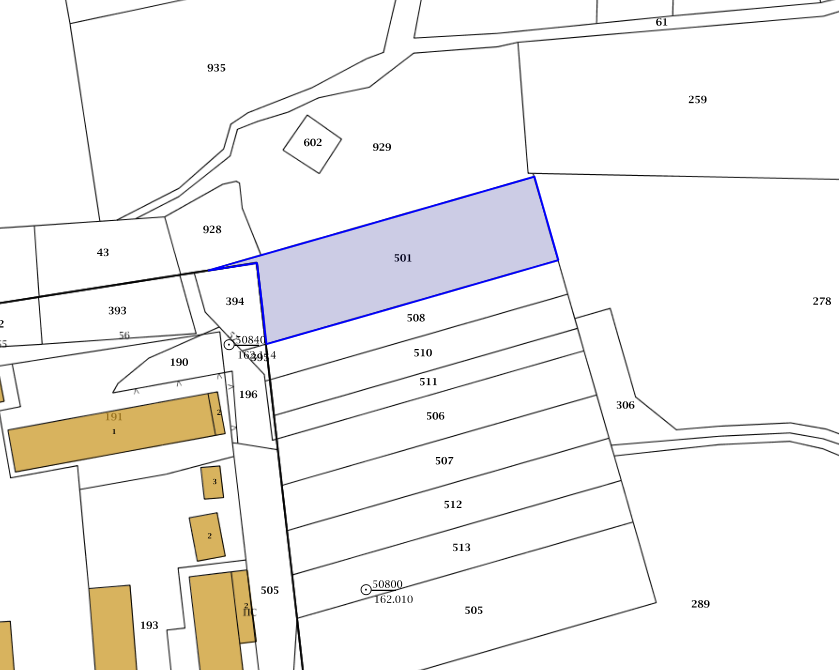 Всички дейности по реализирането и последващата експлоатация на инвестиционното предложение, ще се извършват пряко на гореупоменатия имот, без да са необходими допълнителни площи.Имотът не попада в границите на Защитени зони по смисъла на Закона за биологичното разнообразие /обн. ДВ бр. 77 от 09.08.2002 г., изм. и доп. ДВ бр. 76 от 19.09.2017 г./ от мрежата „НАТУРА 2000“.Най – близко разположените Защитени зони от Натура 2000 са: „Брестовица” код BG0001033  Защитена зона по Директива 92/43/ЕЕС за опазване на природните местообитания и на дивата флора и фауна„Родопи – Западни „ с код BG0001030. Защитена зона по Директива 92/43/ЕЕС за опазване на природните местообитания и на дивата флора и фаунаПредвид местоположението, характера и мащаба на инвестиционното предложение, извършената преценка за вероятната степен на отрицателно въздействие е, че не се очаква отрицателно въздействие върху Защитената зона.Реализацията и последващата експлоатация на инвестиционното предложение е с локален характер и няма да окаже трансгранично въздействие.5. Природни ресурси, предвидени за използване по време на строителството и експлоатацията:(включително предвидено водовземане за питейни, промишлени и други нужди - чрез обществено водоснабдяване (ВиК или друга мрежа) и/или водовземане или ползване на повърхностни води и/или подземни води, необходими количества, съществуващи съоръжения или необходимост от изграждане на нови)        Не се предвиждат строително монтажни работи.    При последващата експлоатация на ИП, природните ресурси предвидени за използване са вода за питейно – битови нужди. Водоснабдяването ще бъде само за питейно-битови и хигиенни нужди на персонала на обекта и ще се осъществява чрез бутилирана минерална вода. Необходимите водни количества ще са минимални и ще се прецизират в условията на експлоатацията на обекта. Електрозахранването ще се осъществи от съществуващата преносна мрежа на EVN. Не се предвижда използване на други природни ресурси по време на строителството и експлоатацията.     6. Очаквани вещества, които ще бъдат емитирани от дейността, в т.ч. приоритетни и/или опасни, при които се осъществява или е възможен контакт с води:      Характерът на дейността от реализацията на ИП не води до замърсяване на подземните води, както и до промяна на техния режим. Не се очаква отрицателно въздействие върху режима на подземните води и общото състояние на водните екосистеми вследствие на строително монтажни работи(СМР), включително и по време на експлоатацията на обекта като  площадка за разкомплектоване на ИУМПС. За да се осигури  непропусклива повърхност- площадката ще се настели с бетон и чакъл; ще се осигурят съоръжения за събиране на разливи-утаители; на територията на площадката ще са налични необходимо количество сорбенти, които ще се използват при евентуални разливи; ще се осигурят закрити складови помещения/фургони.Не се очаква изтичане на  вещества в почвите и от там в подземните води.Не се очаква емитиране на вещества, в т.ч. приоритетни и/или опасни, при които се осъществява или е възможен контакт с почва и/или вода.7. Очаквани общи емисии на вредни вещества във въздуха по замърсители:      Дейностите, които ще се извършват няма да доведат до замърсяване и дискомфорт на околната среда. При изпълнение на настоящото инвестиционно предложение   ще бъдат взети мерки ,  да не се допуска замърсяване на околната среда с вредни емисии, както по време на обособяване на терена като площадка, така и по време на експлоатацията му.     Влияние върху чистотата на въздуха ще оказват отделените емисии от изгорели газове от транспортната техника  , но това въздействие ще е само на територията на площадката и и ще има епизодичен характер. Като източник на прахови емисии в района, може да се посочи движението на транспортните средства по време на експлоатацията на обекта, но то ще бъдат локализирани само в ограничен район.          Всички съоръжения, работещи на открито ще отговарят на изискванията на Наредба за съществените изисквания и оценяването на съответствието на машините и съоръженията, които работят на открито по отношение на шума, излъчван от тях във въздуха (ДВ, бр. 11/2004 г.).Не се предвижда отделяне на вредни емисии в атмосферния въздух. На  площадката  за разкомплектоване на ИУМПС ,не се предвижда експлоатация на горивен или друг неподвижен източник на емисии в атмосферния въздух.8. Отпадъци, които се очаква да се генерират, и предвиждания за тяхното третиране:Очаква се   от дейността на дружеството да се формират следните отпадъци:По време на реализиране на ИП извършване на СМР:Не се очаква генериране на строителни отпадъци, т.к няма да се ще се извършват мащабни строителни операции. Възможни са само монтажни дейности, свързани с оборудване на помещенията, като ще се използват готови модулни  елементи-стелажи. При експлоатация на площадка за разкомплектоване на ИУМПС и търговска дейност с авточасти втора употреба:Битови отпадъци с код 20 03 01- от административно битовата дейност на обслужваащия персонал- ще се събират на обособено за целта място и ще се предават на сметосъбиращата фирма в община Асеновград.Производствени отпадъци:Отпадъци от опаковки от доставените материали, консумативи и суровини за обслужване на производствения процес: 15 01 01-хартиени и картонени опаковки15 01 02-пластмасови опаковки15 01 04- метални опаковки15 01 10*- Опаковки, съдържащи остатъци от опасни вещества или замърсени с опасни вещества Отпадъци от разкомплектоване на ИУМПС:13 01 10*- Нехлорирани хидравлични масла на минерална основа13 02 05*- Нехлорирани моторни, смазочни и масла за зъбни предавки на минерална основа13 02 06* - синтетични моторни и смазочни масла и масла за зъбни предавки13 02 08*-Други моторни и смазочни масла и масла за зъбни предавки 15 02 02*-Абсорбенти, филтърни материали, кърпи за изтриване и предпазни облекла, замърсени с опасни вещества16 01 06 -Излезли от употреба превозни средства, които не съдържат течности или други опасни компоненти 16 01 03   -Излезли от употреба гуми  16 01 06-ИУМПС, които не съдържат течности или други опасни компоненти 16 01 07* -Маслени филтри16 01 12 - Спирачни накладки,различни от упоменатите в 16 01 1116 01 13* -Спирачни течности16 01 14 - Антифризни течности, съдържащи опасни вещества16 01 16 - Резервоари за втечнени газове 16 01 17   -Черни метали  16 01 18   -Цветни метали  16 01 19   -Пластмаси  16 01 20   -Стъкла16 01 22  - Компоненти, неупоменати другаде 16 01 99  - Отпадъци, неупоменати другаде 16 06 01* -Оловни акумулаторни батерии     Формираните от дейността на дружеството отпадъци ще бъдат събирани и съхранявани на обособени места, в съдове  с обозначени код и наименование, като ще се вземат  всички мерки за недопускане на смесването   помежду им, както  и на опасни с неопасни такива.     Годните за повторна употреба авточасти и компоненти от разкомплектованите ИУМПС ще се продават на физически или юридически лица. Негодните за повторна употреба компоненти от разкомплектоване на ИУМПС ще се  предават като отпадъци с код и наименование съгласно Наредба №2/23.07.2014 г. за класификация на отпадъците отпадъците  /Обн. ДВ. бр.66 от 8 Август 2014г., изм. и доп. ДВ. бр.46 от 1 Юни 2018г/., на лица притежаващи разрешителен или регистрационен документ по чл. 35, ал. 1, съответно по чл. 35, ал. 2, т. 3-5 от ЗУО или 35, ал. 3 от ЗУО     Дружеството ще проведе процедура закласификация на отпадъците по реда на Наредба №2/23.07.2014 г. за класификация на отпадъците / обн., ДВ, бр. 66 от 8 Август 2014 г., изм. и доп., бр ДВ. бр.46 от 1 Юни 2018г./, чрез попълване от страна на притежателяна отпадъка на работен лист за класификация на отпадъците по приложение № 5, към чл. 7, ал. 1, т.1 от цитираната наредба и съгласуването им от страна на директора на РИОСВ-Пловдив.9. Отпадъчни води:(очаквано количество и вид на формираните отпадъчни води по потоци (битови, промишлени и др.), сезонност, предвидени начини за третирането им (пречиствателна станция/съоръжение и др.), отвеждане и заустване в канализационна система/повърхностен воден обект/водоплътна изгребна яма и др.)Отпадните води, които ще се генерират са дъждовни и битово – фекални.Битово – фекалните отпадни води ще се отвеждат изградена водоплътна изгребна яма.     Няма да се  извършват дейности с отпадъци на открито, в следствие на което  не се очаква контакт на дъждовните води със  замърсени отпадъци или  опасни вещества. Дъждовните отпадни води са условно чисти и се оттичат в зелените площи на площадката.      От дейността  не се формират производствени отпадъчни води. 10. Опасни химични вещества, които се очаква да бъдат налични на площадката на предприятието/съоръжението:(в случаите по чл. 99б ЗООС се представя информация за вида и количеството на опасните вещества, които ще са налични в предприятието/съоръжението съгласно приложение № 1 към Наредбата за предотвратяване на големи аварии и ограничаване на последствията от тях.  На площадка за разкомплектоване на ИУМПС и търговска дейност с авточасти втора употреба ще се приемат опасни отпадъци- излезли от употреба превозни средства от различни видове транспорт (включително извънпътна техника), като обработката им ще бъде само  механична - без промяна на състава им. Всички опасни отпадъци, формирани от разкомплектоването на ИУМПС: демонтирани части , замърсени с масла;  оловни акумулатори; филтри;  течности, съдържащи се в ИУМПС/смазочни масла, масла от предавателни кутии, трансмисионни масла, хидравлични масла, охлаждащи течности, антифриз, спирачни течности, течности от климатични инсталации и др./ ще се съхраняват разделно по подходящ начин, съгласно техния произход, вид, състав и характерни свойства, както и в съответствие с изискванията, поставени в Наредбата за третиране и транспортиране на производствени и опасни отпадъци ПМС 53 (ДВ, бр.29/1999 г.), както и съгласно изискванията поставени в аналогичните наредби, касаещи специфичните отпадъци. Ще бъде осигурено  периодичното им предаване за последващо третиране, рециклиране, оползотворяване и/или обезвреждане на фирми притежаващи притежаващи документ по чл. 35 от ЗУО.  Общото количество на временно  съхраняваните опасни отпадъци на площадката, в един и същи момент от време, няма да надвишава 50 тона, което ще бъде видно и от съответните отчетни документи за приетите и предадените количества опасни отпадъци.Съгласно забележка 5 към приложение №3 на ЗООС, а именно „В случай на опасни вещества, включително отпадъци, които не са обхванати от Регламент (ЕО) № 1272/2008, но които независимо от това са налични или има вероятност да са налични в едно предприятие/съоръжение и притежават или могат да притежават според условията, установени в предприятието/съоръжението, еквивалентни свойства по отношение на потенциал за големи аварии, се причисляват временно към най-близката категория или посочено опасно вещество, попадащо в обхвата на глава седма, раздел I и на наредбата по чл. 103, ал. 9. Предвижда се, наличните количества на опасни вещества в състава на съхраняваните отпадъци на площадката, да бъдат по-малки от 2 % от съответния праг за минимално количество посочено в приложение 3 на ЗООС. Няма да се съхраняват опасни вещества, надхвърлящи праговите количества на опасни вещества, посочени в Приложение 3 на Закона за опазване на околната среда.І. Моля да ни информирате за необходимите действия, които трябва да предприемем, по реда на глава шеста ЗООС. Моля, на основание чл. 93, ал. 9, т. 1 ЗООС да се проведе задължителна ОВОС, без да се извършва преценка.ІІ. Друга информация (не е задължително за попълване)Моля да бъде допуснато извършването само на ОВОС (в случаите по чл. 91, ал. 2 ЗООС, когато за инвестиционно предложение, включено в приложение № 1 или в приложение № 2 към ЗООС, се изисква и изготвянето на самостоятелен план или програма по чл. 85, ал. 1 и 2 ЗООС) поради следните основания (мотиви):